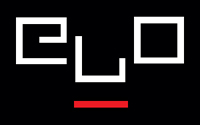 Support the advancement of electronic literature with an end-of-the-year gift to the Electronic Literature Organization. You can fund your favorite ELO activity with a gift of any amount. Simply select the project from among our many initiatives, list amount of your support, and follow the link to the ELO donation page to make your donation. Your name will be listed on the project page as a supporter.Electronic Literature Collection (ELC), Volume 4: https://collection.eliterature.orgYou love ELC 1, 2 and 3. Help us now with the development of ELC 4. Planning for this new anthology of electronic literature kicks off spring 2019. Funding is needed in support of editorial meetings, website development, and an archival version of the publication for libraries, research centers, and gallery exhibitions.Yes, I’d love to support the ELC 4 with a gift of $                              .Electronic Literature Collection Archives (ELA) & Repository: https://elo-repository.orgSupport the preservation of electronic literature with a gift to the ELA and Repository. ELO maintains and manages nine collections of electronic literature, reconstituting works like the trAce Online Writing Centre’s frAme journal, making the metadata for over 1000 works available via our Repository, and hosting important collections like Turbulence.org, the Museum of the Essential and Beyond That and journals like BeeHive and Riding the Meridian. Your donation funds the development and maintenance of our collections, digital conservation of outmoded works, the production of metadata, and the future emulation of works.Yes, I’d love to support the ELA and Repository with a gift of $                              .Electronic Literature Directory (ELD): http://directory.eliterature.orgOne of the most useful tools for e-lit scholars is the Electronic Literature Directory. Founded in the early 2000s, the ELD continues to provide descriptions, keywords, and critical commentary for hundreds of e-lit works. Support for the ELD is needed to fund graduate students and early career scholars who serve as editors of the site.Yes, I’d love to support the ELD with a gift of $                              .Consortium for Electronic Literature (CELL): http://cellproject.netThe CELL project makes it possible to search for works of electronic literature across participating member databases located across the globe. Funds are used to maintain the CELL search engine and the project website.Yes, I’d love to support CELL with a gift of $                              .Electronic Literature Collection Conference & Media Art Festival: http://elo2019.ucc.ieEach year ELO hosts a conference and media art festival that fosters the sharing of research and art among members and the larger community. Previous events have been held in Los Angeles, Paris, Bergen, Victoria, B.C., Porto, and Montreal. ELO 2019 will take place in Cork, Ireland. Funds are always needed for bursaries that assist graduate students and unaffiliated scholars and artists with travel and accommodations. Yes, I’d love to support bursaries for ELO 2019 with a gift of $                              .Thank you in advance for your generosity and for your ongoing support of the Electronic Literature Organization.Member Name                                                              Email Address                                                                